ALS IETS RESULTAAT HEEFT ,LEVERT HET IETS OP. HET HEEFT SUCCES.VOORTREFFELIJK = HEEL GOED[UITMUNTEND,UITSTEKEND]NIHIL=NIETSADVISEREN     ; ALS JE IEMAND ADVISEERT,ZEG JE WAT HIJ VOLGENS JOU HET BESTE KAN DOEN.                              JE GEEFT HEM ADVIES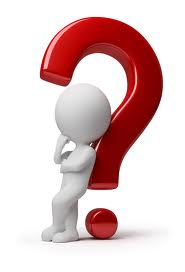 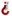 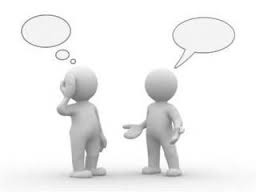 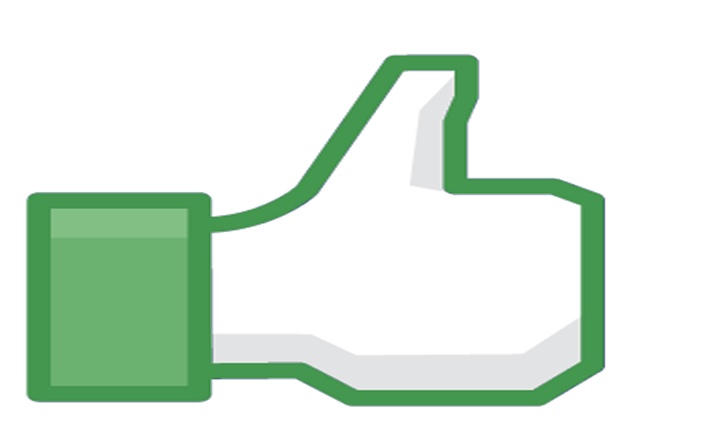 